General Membership Meeting Minutes
Colorado American String Teachers Association
November 9, 2019 - 10 AM
Campus Commons room 2300, UNCCall to Order at 10:06 AMBoard IntroductionsCurrent opening: Northern Area Representative (appointed) present: Alison Mayes (president), Loni Obluda (president-elect), Rebecca Jonas (past president), Rachel Lavadie (Western Slope Rep), John Hermanson (Large Group Chair), Margaret Miller (CCAP Chair), Leanne Griffey (Secretary)Email Alison if you are interested or have recommendations Upcoming Board ElectionPresident-Elect: email Alison if you are interested or have recommendations Voting will take place in December/JanuaryApproval of July General Meeting Minutes -Change CCAP Location from Boulder to Lafayatte, Change the spelling of Douglas and Risner, also change the spelling of Stanfill Cameron Law Motion to Approve, Margaret Miller SecondedUpcoming ConferencesCMEA - January 22-25, 2020 in Colorado Springs, CODraft scheduleGuest string clinicians: Richard Meyer, Liz Dinwiddie, Kirk MossOrchestra performing groups
	Evergreen High School Chamber Orchestra - Wiley Cruse, Director
	Grand Junction Central High School Chamber Orchestra - Amber Campbell, Director
	Prairie Middle School Chamber Orchestra - Chen Wu, Director
	Denver School of the Arts Middle School Full Orchestra - Enrique Lasansky, Director
	Rocky Mountain High School Symphony Orchestra - Courtney Dowling, DirectorNational ASTA - March 4-7, 2018 in Orlando, FLFull schedule available HEREWho’s going?! Early Registration Ends December 4th! Register HERE!Presenting from Colorado: Lindsay Fulcher (UNC), Gregory Walker(CU Denver),
Margaret Berg (CU Boulder), Rebecca Jonas (HRHS)Colorado groups participating in the 2020 National Orchestra Festival
	Cherry Creek High School Orchestra - Jennifer Poole, Director
	Widefield High School Orchestra - Sara Miller, DirectorColorado ASTA Summer Conference 2020 (Loni Obluda) -Waiting for confirmations from either DU or Metro State. Stay tuned! Please encourage colleagues to attend and if you have any unique pedagogical aspects that you would like to share with your fellow teachers, please apply to lead a session. Also, encourage your local private instructors to attend and/or present!Lamont School of Music, University of Denver (tentative)Continuing to offer free registration for CBA membersSession proposals will be due in mid-spring, upcoming Colorado ASTA President-Elect will send more information after CMEALarge Group Orchestra Festival 2020 (John Hermanson) -National ASTA is wanting to publish details about our event because of its success. Something to mention to the National ASTA is our partnership with CU Boulder as the music department at CU absorbs the cost of venue of Mackey auditorium to keep our registration costs down.Regional EventsMonday, March 2 at Parker Performing Arts School
Tuesday, March 3 at Fort Collins High School
Wednesday, March 4 at Longmont High SchoolState-Level Event (Invitational)Monday and Tuesday, April 13 and 14 at CU BoulderJudges and CliniciansCCAP (Margaret Miller) -A National festival for private students/instructors. Our state festival is now in its 15th year! Modeled after the royal conservatory. Such a great event! The question was asked regarding a Southern site. Margaret confirmed that this discussion is in the works among the CCAP Festival instructors.2020 dates and locations
Saturday, April 18 at Parker Performing Arts SchoolSaturday, April 25 in Boulder (actually Lafayatte)
Saturday, April 25 at Fort Lewis College, DurangoSaturday, May 2 at Front Range Community College, Ft. CollinsStudents in financial need - possible scholarships -The Board will be discussing scholarship opportunities for this event. Cost is dependent on the level of playing (costs for each level of playing are listed on the CO ASTA website). 
Membership DriveColorado membership rising, though decreasing Nationally -Look for information from Alison and Loni regarding “round table” discussions and meetings to help strengthen our Colorado chapter and the work we can do to help each other in string education.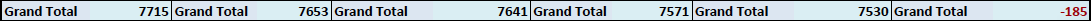 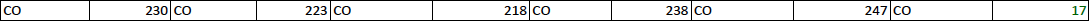 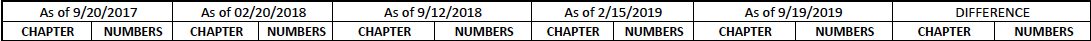 “Member-Get-A-Member Campaign” still in placeBenefits and opportunities with an ASTA membershipMembership gatherings - area representativesTreasurer’s Report (Chen Wu) -Motion to accept the budget reports made by Dr. Lindsay Fulcher, seconded by Amanda Hessel September 2019October 2019Monthly E-Newsletter Stories, Highlights, etc. -You can also send photos to Alison, Loni, or Joel (CU Boulder)Please send any items you'd like included in the newsletter or on the website to leannarutka@gmail.comAdvertising with Colorado ASTA (Website and newsletter)Business or organization must be an institutional member of ASTAExemplary Teacher Awards (Alison Mayes) -Please nominate colleagues and string teachers in your community for these awards!Ongoing awards, nominate your colleagues, send the link to your administratorState Awards (Alison Mayes) -Again, please nominate colleagues for these awards! 2019 Lifetime Service Award - make your nominations HERE2019 Outstanding String Teacher - make your nominations HEREVoting will take place online in DecemberUpcoming Events -Piano audition music will be sent out soon and auditions will be due in December. In all cases, make sure that directors register first, then students can register/pay.Colorado All State Orchestra (John Hermanson)February 6-8, 2020 at CSU Fort CollinsAudition deadline November 12, 2019 at 5 PMPhilharmonic Orchestra will be conducted by Thomas WilsonSymphony Orchestra will be conducted by Apo HsuCamp Con Brio (Alison Mayes) -Great Camp with great instructors! Students can register for scholarships through Colorado ASTA.Middle School and High School, June 29-July 3 (Monday through Friday)Looking to revitalize your string program? Or know someone who is?Complete THIS survey or send it to a colleague String guest clinician ideas needed!Complete THIS online formCMEA Performance Group Selection SurveyThe CMEA Instrumental Council is seeking feedback on the annual conference performance group selection process. Complete THIS online feedback formJob openings (current or anticipated)Additional Announcements -Please plug our Summer conference with (Suzuki conference is scheduled Jul 13-17)Adjourn -Motion to adjourn made by Courtney Strauss, Motion Seconded John HermansonMeeting adjourned at 10:55 AM